7(D)	Question D – Utilisation générale de moyens modernes de communication électroniques dans les procédures de coordination et de notification.Compte tenu des résultats des études de l'UIT-R sur cette question, les administrations des Etats arabes proposent ce qui suit:–	Modifier la Résolution 907 (CMR-12) de manière à faire en sorte que, chaque fois que les mots «télégramme», «télécopie» ou «télex» sont employés dans des dispositions relatives aux procédures de coordination et de notification des réseaux à satellite (y compris dans les Appendices 30, 30A et 30B et dans les Résolutions pertinentes), il soit possible d'utiliser à la place, dans la mesure du possible, des moyens de communication électronique modernes, tout en maintenant les termes «télégramme», «télécopie» ou «télex».–	Le BR continuerait d'être chargé de mettre en oeuvre le décide et de faire rapport aux administrations sur la mise en oeuvre.–	Maintenir inchangé le point 2 du décide de la Résolution 907 (CMR-12) («que l'on peut continuer d'utiliser d'autres moyens, traditionnels, de communication en l'absence de moyens modernes de communication électronique»), afin que ce changement n'ait pas d'incidences sur les administrations qui rencontreraient des difficultés pour l'appliquer.–	Modifier la Résolution 908 (CMR-12), afin d'en étendre le champ d'application à tous les types de fiches de notification de réseaux à satellite, compte tenu de la possibilité d'utiliser le système SpaceWISC.–	Demander au BR d'analyser s'il est possible de disposer d'une interface unifiée unique servant à la fois à la soumission des fiches de notification des réseaux à satellite et à la correspondance associée (correspondance entre le BR et l'administration notificatrice, observations soumises à la suite de la publication de la Section spéciale, correspondance entre les administrations au sujet de la Section spéciale, etc.).PropositionsMOD	ARB/25A19A4/1RÉSOLUTION 907 (Cmr-)Utilisation de moyens modernes de communication électroniques pour la correspondance administrative concernant la publication anticipée, la coordination et la notification des réseaux à satellite, y compris 
ceux relevant des Appendices 30, 30A et 30B, des stations 
terriennes et des stations de radioastronomieLa Conférence mondiale des radiocommunications (Genève, 20),considérantque l'utilisation de moyens de communication électroniques pour la correspondance administrative concernant la publication anticipée, la coordination et la notification des réseaux à satellite, des stations terriennes et des stations de radioastronomie faciliterait la tâche du Bureau des radiocommunications et des administrations et permettrait d'améliorer le processus de coordination et de notification en ce sens qu'elle réduirait le volume de correspondance en double,notantque, conformément au § 2 de l'Annexe 2 la Décision 5 (Rév.) de la Conférence de plénipotentiaires, il est proposé de,reconnaissantque les administrations pourraient utiliser le temps ainsi libéré par la diminution du volume de la correspondance administrative pour effectuer la coordination,décide1	que des moyens modernes de communication électroniques doivent être utilisés, autant que possible, pour la correspondance administrative entre les administrations et le Bureau des radiocommunications concernant  publication anticipée, coordination  notification, y compris celle concernant les Appendices 30, 30A et 30B pour les réseaux à satellite, les stations terriennes et les stations de radioastronomie;	que d'autres moyens, traditionnels, de communication,charge le Bureau des radiocommunications1	de fournir aux administrations les moyens techniques nécessaires pour faire en sorte que les moyens modernes de correspondance électronique entre les administrations et le Bureau des radiocommunications soient sécurisés;2	d'informer les administrations de la disponibilité de tels moyens et du calendrier de leur mise en oeuvre;3	d'accuser systématiquement réception de toute la correspondance électronique;4	de faire rapport à la prochaine Conférence mondiale des radiocommunications sur l'expérience acquise dans l'application de la présente Résolution, en vue d'apporter en conséquence les modifications nécessaires au Règlement des radiocommunications,prie instamment les administrationsd'utiliser, autant que possible, des moyens modernes de communication électroniques pour leur correspondance administrative concernant la publication anticipée, la coordination et la notification des réseaux à satellite, y compris celle concernant les Appendices 30, 30A et 30B des stations terriennes et des stations de radioastronomie, tout en reconnaissant que d'autres moyens de communication peuvent continuer d'être utilisés, si nécessaire (voir également le point  du décide).MOD	ARB/25A19A4/2RÉSOLUTION 908 (CMR-)Soumission et publication par voie électronique des La Conférence mondiale des radiocommunications (Genève, 20),considéranta)	que le volume de renseignements pour la publication anticipée (API) soumis pour les réseaux à satellite ou les systèmes à satellites n'a cessé d'augmenter ces dernières années;)	qu'un important travail est nécessaire pour   bases de données correspondantes)	que l'adoption d'une méthode électronique sans papier pour la soumission des réseaux à satellite rendrait  renseignements facilement accessibles à tous et réduirait la charge de travail des administrations et du Bureau pour ce qui est du traitement notantdécideque les administrations doivent soumettre en utilisant une méthode électronique sans papier sécurisée, dès qu'elles sont informées que les moyens de soumission électronique de  réseaux à satellite ou  systèmes à satellites ont été mis en oeuvre et qu'elles ont reçu l'assurance que ces moyens sont effectivement sécurisés,charge le Directeur du Bureau des radiocommunicationsde mettre en oeuvre une méthode électronique sans papier sécurisée pour la soumission et la publication par voie électronique des  ou  systèmes à satellites, en tenant compte des conditions indiquées dans la partie décide de la présente Résolution______________Conférence mondiale des radiocommunications (CMR-15)
Genève, 2-27 novembre 2015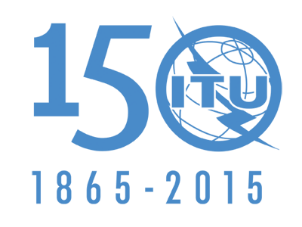 UNION INTERNATIONALE DES TÉLÉCOMMUNICATIONSSÉANCE PLÉNIÈREAddendum 4 au
Document 25(Add.19)-F10 septembre 2015Original: arabePropositions communes des Etats arabesPropositions communes des Etats arabespropositions pour les travaux de la conférencepropositions pour les travaux de la conférencePoint 7(D) de l'ordre du jourPoint 7(D) de l'ordre du jour